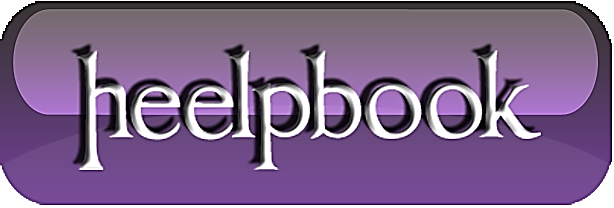 Visual Basic – Understanding Check BoxesThe checkbox acts as a "toggle" control: if it's on, clicking it turns it off; if it's off, clicking it turns it on. Unlike the option button, the operation of each checkbox on a form or frame is independent of all other checkboxes; changing the status of one does not affect other checkboxes.The program can read or set the status of a checkbox with the Value property (which is the default property of the checkbox). The Value property of a checkbox is of the Integer type. A value of 0 means "off", a value of 1 means "on". You can use the VB constants vbUnchecked or vbChecked for 0 or 1, respectively.Following is a checkbox demo. The form contains 6 checkboxes within a frame, named chkHobby1, chkHobby2, until chkHobby6. The form also contains a command button called cmdOK and a label called lblInfo. This is the form at design time: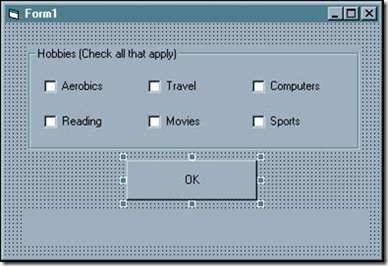 The code behind the OK button is:Private Sub cmdOK_Click()Dim strInfo As StringstrInfo = "Items selected:"If chkHobby1 = vbChecked Then strInfo = strInfo & " aerobics"If chkHobby2 = vbChecked Then strInfo = strInfo & " reading"If chkHobby3 = vbChecked Then strInfo = strInfo & " travel"If chkHobby4 = vbChecked Then strInfo = strInfo & " movies"If chkHobby5 = vbChecked Then strInfo = strInfo & " computers"If chkHobby6 = vbChecked Then strInfo = strInfo & " sports"lblInfo = strInfoEnd SubSample run: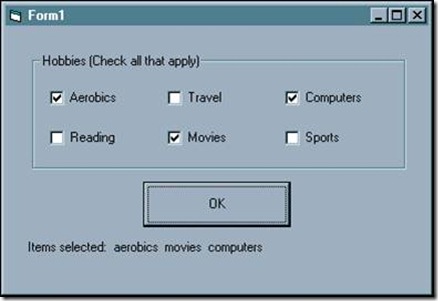 